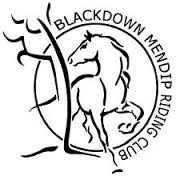       BMRC SPRING CAMP 		PONTISPOOL  12th to the 14th April 2019Dear Member £210 PER PERSON WITH A BOOK EARLY DISCOUNT OF £10 SO YOU ONLY PAY £200 IF YOU BOOK YOUR PLACE BEFORE THE 28TH FEBRUARY Open to all members. If you are a seasoned Camper or always fancied trying one of these amazing weekends this is the one for you... Friday 12th of April to Sunday 14th April. Saturday and Sunday 2 lessons per day to include Flatwork, Show Jumping and XC. The weekend is all about enjoying uninterrupted time with your equine friend. Either improving your skills or learning new ones and of course making new friends along the way.This is an all-inclusive weekend with all your meals catered for from Friday supper to Sunday lunch,  accommodation for you and your horse. 2 sessions Saturday and Sunday of your choice (see booking form) with instruction throughout the weekend from our talented and well-qualified instructors   Anna Gallie, Alaina Webster and Sarah Marsh.TO SECURE YOUR PLACE A £50 DEPOSIT WILL BE REQUIRED. PLACES ARE LIMITED so we suggest you take advantage of the early booking offerUntil 1 February, current and renewing members will have priority; applications from new members will be held until 1 February, and processed from that date.FACILITIES - at Pontispool – huge all weather arena, cross country course, stables, tack rooms, portacabins and showers - have been booked for Riding Club use 12 - 14 April.  For more details about the venue and directions see:  www.pontispool.com INSTRUCTION - will incorporate flatwork, show jump and cross country training. We have brilliant instructors for you for the weekend- Anna Gallie, Alaina Webster and Sarah Marsh (nee Bartlett). If you do not want to take part in a particular discipline, please make us aware of this so we can try and accommodate another session for you. ACCOMMODATION – will be in heated cabins of various sizes, with bunk and single beds which sleep between 3/ 6 people.  Please bring bedding or a sleeping bag, including pillows.COST - £210 (£200 if an Early bird booking) to include all meals, tuition, stable with shavings and full use of facilities.PAYMENT AND BOOKING – please fully complete the application form and email to camp@blackdownmendiprc.co.uk   Please either pay in full when you send your application, or pay a deposit of £50 to secure your booking (the balance will be due by 30th March) by BACS - Blackdown Riding Club, 40 17 49, 71442384 using your name and camp as reference. RIDERS UNDER 18 NEED AN ADULT ON SITE AT ALL TIMES and non-riders must be fully paid up members of the Riding Club. CANCELLATION – refunds are possible until closing date, thereafter charges may apply.  A waiting list will be kept.Please remember your hat (no peak for XC) body protector will need to meet 2017 RC standards.  Please read BMRC constitution regarding events and lessons www.blackdownmendiprc.co.uk/constitution. If you are new to the Club, or have not recently had a lesson with the Club, you may be asked to book a lesson or two in order for your riding to be assessed so we can group you correctly. We would ask you all to leave your dogs at home please.If you have any queries please do not hesitate to contact us on  camp@blackdownmendiprc.co.uk				SPRING CAMP BOOKING FORM						   PONTISPOOL                    12th to the 14th April 2019Name:							Address: Email address: Telephone:                   Emergency contact name and number:BMRC membership no: 							Age (if under 18):Please indicate to what level you and your horse as a combination are comfortably working: Show Jumping - Lower than 2'  2'3  2'6  2'9  3' 3'3  3'6  higher?Cross country - Lower than 2'  2'3  2'6  2'9  3'  3'3  3'6  higher?Flatwork - W&T  Prelim  Novice  ElementaryI would like help with (please tick any boxes which apply)I wish to share a cabin with –I wish to ride with-(the lowest riding level will be taken for groupings)Special dietary requirements – none, vegetarian, vegan, coeliac Other requirements must be requested in advance and may incur a surchargeIf you have visitors who would like to book lunch for either day please give their names and the day they require food and include £10 per person, per meal, with your BACS payment. The Cafe is ONLY for the use of people booked in at camp, not for your friends, family and children, thank you.I agree to abide by all terms and conditions and requests, whether written or verbal.Signed 								Date   WHY NOT BE AN EARLY BIRD? All bookings secured before the 28th Februaryand only pay £200! If you are signing for a member who is under 18, please give the name and membership number of the person who will be on site and responsible for this member for the duration of camp.FlatworkGrid workXC tactics/speedsFlatwork with polesShow jump courseIndividual XC fencesRide a dressage testShow jump individual fencesOther ideas?Height of horse:I have paid in full £210I have sent a non refundable deposit of £50Balance payable 30th March 2019